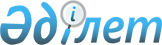 О внесении изменений в решение Кызылординского городского маслихата от 25 декабря 2019 года № 288-54/6 "О бюджете сельского округа Карауылтобе на 2020-2022 годы"
					
			С истёкшим сроком
			
			
		
					Решение Кызылординского городского маслихата от 14 декабря 2020 года № 411-72/8. Зарегистрировано Департаментом юстиции Кызылординской области 15 декабря 2020 года № 7927. Прекращено действие в связи с истечением срока
      В соответствии с пунктом 1 статьи 109-1 кодекса Республики Казахстан от 4 декабря 2008 года "Бюджетный кодекс Республики Казахстан", подпунктом 1) пункта 1 статьи 6 Закона Республики Казахстан от 23 января 2001 года "О местном государственном управлении и самоуправлении в Республике Казахстан" Кызылординский городской маслихат РЕШИЛ:
      1. Внести в решение Кызылординского городcкого маслихата от 25 декабря 2019 года № 288-54/6 "О бюджете сельского округа Карауылтобе на 2020-2022 годы" (зарегистрировано в Реестре государственной регистрации нормативных правовых актов за № 7062, опубликовано в эталонном контрольном банке нормативных правовых актов Республики Казахстан 6 января 2020 года) следующие изменения:
      пункт 1 указанного решения изложить в новой редакции:
      "1. Утвердить бюджет сельского округа Карауылтобе на 2020-2022 годы согласно приложениям 1, 2, 3, в том числе на 2020 год в следующем объеме:
      1) доходы – 134 631,8 тысяч тенге, в том числе:
      налоговые поступления – 4 242 тысяч тенге;
      неналоговые поступления – 0;
      поступления трансфертов – 130 389,8 тысяч тенге;
      2) расходы – 135 313,3 тысяч тенге;
      3) чистое бюджетное кредитование – 0, в том числе:
      бюджетные кредиты – 0;
      погашение бюджетных кредитов – 0;
      4) сальдо по операциям с финансовыми активами – 0, в том числе:
      приобретение финансовых активов – 0;
      поступления от продажи финансовых активов государства – 0;
      5) дефицит (профицит) бюджета – -681,5 тысяч тенге;
      6) финансирование дефицита (использование профицита) бюджета – 681,5 тысяч тенге;
      поступление займов – 0;
      погашение займов – 0;
      используемые остатки бюджетных средств – 681,5 тысяч тенге.".
      Приложение 1 указанного решения изложить в новой редакции согласно приложению к настоящему решению.
      2. Настоящее решение вводится в действие с 1 января 2020 года и подлежит официальному опубликованию.  Бюджет сельского округа Карауылтобе на 2020 год
					© 2012. РГП на ПХВ «Институт законодательства и правовой информации Республики Казахстан» Министерства юстиции Республики Казахстан
				
      Председатель очередной 72 сессии Кызылординского городского маслихата 

Г. Жаксылыков

      Секретарь Кызылординского городского маслихата 

Р. БУХАНОВА
Приложение к решениюКызылординского городского маслихатаот 14 декабря 2020 года № 411-72/8Приложение 1 к решениюКызылординского городского маслихатаот 25 декабря 2019 года №288-54/6
Категория
Категория
Категория
Категория
Категория
Сумма, тысяч тенге
Класс
Класс
Класс
Класс
Сумма, тысяч тенге
Подкласс
Подкласс
Подкласс
Сумма, тысяч тенге
Наименование
Наименование
Сумма, тысяч тенге
1
2
3
4
4
5
1. Доходы
1. Доходы
134 631,8
1
Налоговые поступления
Налоговые поступления
4 242,0
01
Подоходный налог
Подоходный налог
991,0
1
Индивидуальный подоходный налог
Индивидуальный подоходный налог
991,0
04
Hалоги на собственность
Hалоги на собственность
3 251,0
1
Hалоги на имущество
Hалоги на имущество
50,0
2
Земельный налог
Земельный налог
600,0
3
Hалог на транспортные средства
Hалог на транспортные средства
2 601,0
4
Поступления трансфертов 
Поступления трансфертов 
130 389,8
02
Трансферты из вышестоящих органов государственного управления
Трансферты из вышестоящих органов государственного управления
130 389,8
3
Трансферты из районного (города областного значения) бюджета
Трансферты из районного (города областного значения) бюджета
130 389,8
Функциональная группа
Функциональная группа
Функциональная группа
Функциональная группа
Функциональная группа
Функциональная подгруппа
Функциональная подгруппа
Функциональная подгруппа
Функциональная подгруппа
Администратор бюджетных программ
Администратор бюджетных программ
Администратор бюджетных программ
Программа
Программа
Наименование
2. Расходы
135 313,3
1
Государственные услуги общего характера
24 444,0
01
Представительные, исполнительные и другие органы, выполняющие общие функции государственного управления
24 444,0
124
Аппарат акима города районного значения, села, поселка, сельского округа
24 444,0
001
Услуги по обеспечению деятельности акима города районного значения, села, поселка, сельского округа
24 444,0
6
Социальная помощь и социальное обеспечение
2 370,0
02
Социальная помощь
2 370,0
124
Аппарат акима города районного значения, села, поселка, сельского округа
2 370,0
003
Оказание социальной помощи нуждающимся гражданам на дому
2 370,0
7
Жилищно-коммунальное хозяйство
10 279,54
03
Благоустройство населенных пунктов
10 279,54
124
Аппарат акима города районного значения, села, поселка, сельского округа
10 279,54
008
Освещение улиц в населенных пунктах
8 267,5
009
Обеспечение санитарии населенных пунктов
1 077,0
011
Благоустройство и озеленение населенных пунктов
935,04
8
Культура, спорт, туризм и информационное пространство
12 091,0
01
Деятельность в области культуры
11 941,0
124
Аппарат акима города районного значения, села, поселка, сельского округа
11 941,0
006
Поддержка культурно-досуговой работы на местном уровне
11 941,0
02
Спорт
150,0
124
Аппарат акима города районного значения, села, поселка, сельского округа
150,0
028
Проведение физкультурно-оздоровительных и спортивных мероприятий на местном уровне
150,0
12
Транспорт и коммуникации
84571,3
01
Автомобильный транспорт
84571,3
124
Аппарат акима города районного значения, села, поселка, сельского округа
84571,3
013
Обеспечение функционирования автомобильных дорог в городах районного значения, селах, поселках, сельских округах
451,0
045
Капитальный и средний ремонт автомобильных дорог в городах районного значения, селах, поселках, сельских округах
84 120,3
13
Прочие
1 557,0
09
Прочие
1 557,0
124
Аппарат акима города районного значения, села, поселка, сельского округа
1 557,0
040
Реализация мероприятий для решения вопросов обустройства населенных пунктов в реализацию мер по содействию экономическому развитию регионов в рамках Государственной программы развития регионов до 2025 года
1 557,0
15
Трансферты
0,5
01
Трансферты
0,5
124
Аппарат акима города районного значения, села, поселка, сельского округа
0,5
048
Возврат неиспользованных (недоиспользованных) целевых трансфертов
0,5
3. Чистое бюджетное кредитование
0,0
Бюджетные кредиты
0,0
5
Погашение бюджетных кредитов
0,0
01
Погашение бюджетных кредитов
0,0
1
Погашение бюджетных кредитов, выданных из государственного бюджета
0,0
4. Сальдо по операциям с финансовыми активами
0,0
Приобретение финансовых активов
0,0
6
Поступления от продажи финансовых активов государства
0,0
5. Дефицит (профицит) бюджета
-681,5
6. Финансирование дефицита (профицита) бюджета
681,5
Поступления займов
0,0
7
Поступления займов
0,0
16
Погашение займов
0,0
8
Используемые остатки бюджетных средств
681,5
01
Остатки бюджетных средств
681,5
1
Свободные остатки бюджетных средств
681,5
01
Свободные остатки бюджетных средств
681,5